Об утверждении Порядка увольнения муниципальных служащих Мариинско-Посадского муниципального округа в связи с утратой доверия В соответствии со статьей 27.1. Федерального закона от 2 марта 2007 года № 25-ФЗ «О муниципальной службе в Российской Федерации»Собрание депутатов Мариинско-Посадского муниципального округа решило:Утвердить прилагаемый Порядок увольнения муниципальных служащих Мариинско-Посадского муниципального округа в связи с утратой доверия.Признать утратившими силу:- Решение Мариинско-Посадского районного Собрания депутатов Чувашской Республики  от 14 ноября 2014 г. № С-13/2 «Об утверждении Порядка освобождения от должности лиц, замещающих муниципальную должность, в связи с утратой доверия»- Решение Мариинско-Посадского районного Собрания депутатов Чувашской Республики от 30 марта 2018 г. N С-3/2 "О внесении изменений в решение Мариинско-Посадского районного Собрания депутатов от 14.11.2014 N С-13/2 "Об утверждении Порядка освобождения от должности лиц, замещающих муниципальную должность, в связи с утратой доверия"- Решение Собрания депутатов Большешигаевского сельского поселения от 23 марта 2018г. № С-39/4 «О Порядке освобождения от должности лиц, замещающих муниципальную должность, в связи с утратой доверия»- Решение Собрания депутатов Большешигаевского сельского поселения от 2 мая 2018г. № С-41/5 «О внесении изменений в решение Собрания депутатов от 23 марта2018г. № С-39/4 «О Порядке освобождения от должности лиц, замещающих муниципальную должность, в связи с утратой доверия»- Решение Собрания депутатов Приволжского сельского поселения от 27.10.2014 г. С-70/1 «Об утверждении Порядка освобождения от должности лиц, замещающих муниципальную должность,  в связи с утратой доверия»;-Решение Собрания депутатов Приволжского сельского поселения «О внесении изменений в решение Собрания депутатов Приволжского сельского поселения Мариинско-Посадского района от 27.10.2014 г. № С-70/1 «Об утверждении Порядка освобождения от должности лиц, замещающих муниципальную должность,  в связи с утратой доверия» от 05.04.2018 С-37/1.- Решение Собрания депутатов Эльбарусовского сельского поселения № 66/4 от 27.11.2014г. «Об утверждении Порядка освобождения от должности лиц, замещающих муниципальную должность,  в связи с утратой доверия»- Решение Собрания депутатов Эльбарусовского сельского поселения № 47 от 12.04.2018г. «О внесении изменений в решение Собрания депутатов Эльбарусовского сельского поселения Мариинско-Посадского района от 27.11.2014 г. № 66/4 «Об утверждении Порядка освобождения от должности лиц, замещающих муниципальную должность,  в связи с утратой доверия»- Решение Собрания депутатов Мариинско-Посадского городского поселения Мариинско-Посадского района Чувашской Республики от 10 апреля 2018 г. № С-48/01 «Об утверждении Порядка увольнения (освобождения от должности ) лиц, замещающих муниципальные должности, в связи с утратой доверия»- Решение Собрания депутатов Первочурашевского сельского поселения от 27 ноября 2014 г. № 61/5 «О Порядке освобождения от должности лиц, замещающих муниципальную должность, в связи с утратой доверия»- Решение Собрания депутатов Первочурашевского сельского поселения от 25 апреля 2018г. № 41/3 «О внесении изменений в решение Собрания депутатов Первочурашевского сельского поселения Мариинско-Посадского района от 27 ноября 2014 г. № 61/5 «Об утверждении Порядка освобождения от должности лиц, замещающих муниципальную должность, в связи с утратой доверия»- Решение Собрания депутатов Аксаринского сельского поселения Мариинско-Посадского района Чувашской Республики от 14 мая 2018 г.  №10/1  «О Порядке освобождения от должности лиц, замещающих муниципальную должность, в связи с утратой доверия».- Решение Собрания депутатов  Аксаринского сельского поселения Мариинско-Посадского района Чувашской Республики от 18 июня 2018г.  №13/1 «О внесении изменений в решение Собрания депутатов от 14.05.2018 г. № 10/1 " Об утверждении Порядка освобождения от должности лиц, замещающих муниципальную должность, в связи с утратой доверия".- Решение Собрания депутатов Бичуринского сельского поселения Мариинско-Посадского района Чувашской Республики от 20 октября 2014 г. № С-57/2 «Об утверждении Порядка освобождения от должности лиц, замещающих муниципальную должность, в связи с утратой доверия».- Решение Собрания депутатов Октябрьского сельского поселения Мариинско-Посадского района Чувашской Республики от 06 апреля 2018 г. № С-49/1  «Об утверждении Порядка освобождения от должности лиц, замещающих муниципальную должность,  в связи с утратой доверия»- Решение Собрания депутатов Сутчевского сельского поселения Мариинско-Посадского района Чувашской Республики от  31 октября 2014 г. № С-55-2 «Об утверждении Порядка освобождения от должности лиц, замещающих муниципальную должность,  в связи с утратой доверия»- Решение Собрания депутатов Сутчевского сельского поселения Мариинско-Посадского района Чувашской  Республики от 6 апреля 2018 г. N С-6/1 "О внесении изменений в решение Собрания депутатов Сутчевского сельского поселения от 31 октября 2014 г. № С-55-2 "Об утверждении Порядка освобождения от должности лиц, замещающих муниципальную должность, в связи с утратой доверия"- Решение Собрания депутатов Шоршелского сельского поселения Мариинско-Посадского района Чувашской Республики от 06.11.2014 г. №С-62/2   «Об утверждении Порядка освобождения от должности лиц, замещающих муниципальную должность,  в связи с утратой доверия»- Решение Собрания депутатов Шоршелского сельского поселения Мариинско-Посадского района Чувашской Республики от 27 апреля 2018 г. № С-7/1 «О внесении изменений в решение  Собрания депутатов от 06.11.2014 г. №С-62/2   «Об утверждении Порядка освобождения от должности лиц, замещающих муниципальную должность,  в связи с утратой доверия»- Решение Собрания депутатов Карабашского сельского поселения Мариинско-Посадского района Чувашской Республики от 1 марта  2018 г. № С-47/1 «О Порядке освобождения от должности лиц, замещающих муниципальную должность,  в связи с утратой доверия»- Решение Собрания депутатов Карабашского сельского поселения Мариинско-Посадского района Чувашской Республики от 16 апреля 2018 г. № С-51/1 «О внесении изменений в решение Собрания депутатов Карабашского сельского поселения Мариинско-Посадского района от 1 марта  2018 г. № С-47/1 «О Порядке освобождения от должности лиц, замещающих муниципальную должность,  в связи с утратой доверия»- Решение Собрания депутатов Кугеевского сельского поселения Мариинско-Посадского района Чувашской Республики от 27 октября 2014 г. № 58-1 «Об утверждении Порядка освобождения от должности лиц, замещающих муниципальную должность,  в связи с утратой доверия»- Решение Собрания депутатов Кугеевского сельского поселения Мариинско-Посадского района Чувашской Республики  от 14 мая 2018 г. №42 «О внесении изменений в решение Собрания депутатов Кугеевского сельского поселения Мариинско-Посадского района Чувашской Республики от 27 октября 2014 г. № 58-1 «Об утверждении Порядка освобождения от должности лиц, замещающих муниципальную должность,  в связи с утратой доверия».Настоящее решение подлежит официальному опубликованию в периодическом печатном издании «Посадский вестник» и подлежит размещению на официальном сайте Мариинско-Посадского муниципального округа в информационно-телекоммуникационной сети «Интернет», вступает в силу с 01 января 2023 г. Приложение к решению Собрания депутатов Мариинско-Посадского муниципального округа от 15.12.2022 № 5/11ПОРЯДОКувольнения муниципальных служащих Мариинско-Посадского муниципального округа в связи с утратой доверия1. Согласно части 2 статьи 27.1. Федерального закона от 2 марта 2007 года № 25-ФЗ «О муниципальной службе в Российской Федерации» предусмотрена возможность увольнения муниципальных служащих в связи с утратой доверия.2. Муниципальный служащий подлежит увольнению в связи с утратой доверия в случаях:- непредставления сведений о своих доходах, об имуществе и обязательствах имущественного характера, а также о доходах, об имуществе и обязательствах имущественного характера своих супруги (супруга) и несовершеннолетних детей в случае, если представление таких сведений обязательно, либо представления заведомо недостоверных или неполных сведений;- непринятия муниципальным служащим, являющимся стороной конфликта интересов, мер по предотвращению или урегулированию конфликта интересов;- непринятия муниципальным служащим, являющимся представителем нанимателя, которому стало известно о возникновении у подчиненного ему муниципального служащего личной заинтересованности, которая приводит или может привести к конфликту интересов, мер по предоставлению или урегулированию конфликта интересов.3. Увольнение муниципального служащего в связи с утратой доверия применяется на основании:- доклада о результатах проверки, проведенной уполномоченным органом администрации Мариинско-Посадского муниципального округа;- рекомендации комиссии по соблюдению требований к служебному поведению муниципальных служащих и урегулированию конфликта интересов в администрации Мариинско-Посадского муниципального округа (далее - комиссия) в случае, если доклад о результатах проверки направлялся в комиссию;- объяснение муниципального служащего;- иных материалов.4. При увольнении в связи с утратой доверия, учитывается характер совершенного муниципальным служащим коррупционного правонарушения, его тяжесть, обстоятельства, при которых оно совершено, соблюдение муниципальным служащим других ограничений и запретов, требований о предотвращении или об урегулировании конфликта интересов и исполнение им обязанностей, установленных в целях противодействия коррупции, а также предшествующие результаты исполнения муниципальным служащим своих должностных обязанностей.5. Увольнение в связи с утратой доверия применяется не позднее шести месяцев со дня поступления информации о совершении муниципальным служащим коррупционного правонарушения, не считая периодов временной нетрудоспособности муниципального служащего, нахождения его в отпуске, и не позднее трех лет со дня совершения им коррупционного правонарушения. В указанные сроки не включается время производства по уголовному делу.6. До увольнения у муниципального служащего работодателем (руководителем) истребуется письменное объяснение (объяснительная записка).Если по истечении двух рабочих дней указанное объяснение муниципальным служащим не предоставлено, то составляется соответствующий акт.Непредставление муниципальным служащим объяснения не являются препятствием для его увольнения в связи с утратой доверия.7. В муниципальном акте (распоряжении) (далее - распоряжение) об увольнении в связи с утратой доверия муниципального служащего в качестве основания применения взыскания указывается часть 2 статьи 27.1 Федерального закона от 02.03.2007 № 25-ФЗ «О муниципальной службе в Российской Федерации».8. Копия распоряжения о применении к муниципальному служащему взыскания с указанием коррупционного правонарушения и нормативных правовых актов, положения которых ими нарушены, или об отказе в применении к муниципальному служащему такого взыскания с указанием мотивов вручается под расписку в течение пяти дней со дня издания соответствующего распоряжения.9. Муниципальный служащий вправе обжаловать увольнение в суд. 10. Сведения о применении к муниципальному служащему взыскания в виде увольнения в связи с утратой доверия включаются органом местного самоуправления, в котором муниципальный служащий проходил муниципальную службу, в реестр лиц, уволенных в связи с утратой доверия, предусмотренный статьей 15 Федерального закона от 25 декабря 2008 года № 273-ФЗ «О противодействии коррупции.Чăваш  РеспубликинСĕнтĕрвăрри муниципаллăокругĕн депутатсен ПухăвĕЙ Ы Ш Ă Н У2022.12.15     5/11 №Сĕнтĕрвăрри  хули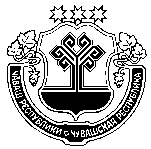 Чувашская  РеспубликаСобрание депутатов Мариинско-Посадского муниципального округаР Е Ш Е Н И Е15.12.2022 № 5/11г. Мариинский  ПосадПредседатель Собрания депутатов Мариинско-Посадского муниципального округа Исполняющий полномочия главы Мариинско-Посадского муниципального округа                                       В.В. ПетровВ.В. Петров 